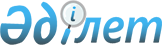 О внесении изменений в решение Жаксынского районного маслихата от 23 декабря 2010 года № С-31-3 "О бюджете Жаксынского района на 2011-2013 годы"
					
			Утративший силу
			
			
		
					Решение Жаксынского районного маслихата Акмолинской области от 4 марта 2011 года № С-32-5. Зарегистрировано Управлением юстиции Жаксынского района Акмолинской области 24 марта 2011 года № 1-13-127. Утратило силу в связи с истечением срока применения - (письмо Жаксынского районного маслихата Акмолинской области от 17 июня 2013 года № 120)      Сноска. Утратило силу в связи с истечением срока применения - (письмо Жаксынского районного маслихата Акмолинской области от 17.06.2013 № 120).

      В соответствии со статьей 106 Бюджетного кодекса Республики Казахстан от 4 декабря 2008 года, статьей 6 Закона Республики Казахстан «О местном государственном управлении и самоуправлении в Республике Казахстан» от 23 января 2001 года Жаксынский районный маслихат РЕШИЛ:



      1. Внести в решение Жаксынского районного маслихата «О бюджете Жаксынского района на 2011-2013 годы» от 23 декабря 2010 года № С-31-3 (зарегистрировано в Реестре государственной регистрации нормативных правовых актов № 1-13-125, опубликовано 21 января 2011 года в районной газете «Жаксынский вестник») следующие изменения:

      в пункте 1:

      в подпункте 2:

      цифры «1853631» заменить на цифры «1889839»;

      в подпункте 3:

      цифры «43560» заменить на цифры «51371,3»;

      цифры «44510» заменить на цифры «52321,3»;

      в подпункте 5:

      цифры «-43560» заменить на цифры «-87579,3»;

      в подпункте 6:

      цифры «43560» заменить на цифры «87579,3»;



      2. Приложения 1, 5 к решению Жаксынского районного маслихата «О бюджете Жаксынского района на 2011-2013 годы» от 23 декабря 2010 года № С-31-3 (зарегистрировано в Реестре государственной регистрации нормативных правовых актов № 1-13-125, опубликовано 21 января 2011 года в районной газете «Жаксынский вестник») изложить в новой редакции согласно приложениям 1, 2 к настоящему решению.



      3. Настоящее решение вступает в силу со дня государственной регистрации в Управлении юстиции Жаксынского района и вводится в 

      действие с 1 января 2011 года.      Председатель тридцать

      второй очередной сессии

      Жаксынского районного

      маслихата                                  Б.Джанадилов      Секретарь

      Жаксынского районного

      маслихата                                  Б.Джанадилов      СОГЛАСОВАНО      Аким Жаксынского района                    И.Кабдугалиев      Начальник государственного

      учреждения «Отдел экономики

      и финансов Жаксынского района»             К.Дузелбаев

Приложение 1         

к решению Жаксынского районного

маслихата от 4 марта 2011 года

№ С-32-5           Приложение 1           

к решению Жаксынского районного 

маслихата от 23 декабря 2010 года

№ С-31-3            

Приложение № 2       

к решению Жаксынского районного

маслихата от 4 марта 2011 года

№ С-32-5          Приложение № 5        

к решению Жаксынского районного

маслихата от 23 декабря 2010 года

№ С-31-3            Перечень бюджетных программ поселков, аулов, (сел) аульных (сельских) округов на 2011 год
					© 2012. РГП на ПХВ «Институт законодательства и правовой информации Республики Казахстан» Министерства юстиции Республики Казахстан
				КатегорияКатегорияКатегорияНАИМЕНОВАНИЕ2011 годКлассКлассКласс2011 годПодклассПодкласс2011 годI. ДОХОДЫ18536311Налоговые поступления25464901Подоходный налог82392Индивидуальный подоходный налог823903Социальный налог1155151Социальный налог11551504Налоги на собственность1182621Налоги на имущество835303Земельный налог43744Налог на транспортные средства215625Единый земельный налог879605Внутренние налоги на товары, работы и услуги108812Акцизы10403Поступления за использование природных и других ресурсов57914Сборы за ведение предпринимательской и профессиональной деятельности405008Обязательные платежи, взимаемые за совершение юридически значимых действий и (или) выдачу документов уполномоченными на то государственными органами или должностными лицами17521Государственная пошлина17522Неналоговые поступления1150001Доходы от государственной собственности9741Поступления части чистого дохода государственных предприятий783Дивиденды на государственные пакеты акций, находящиеся в государственной собственности155Доходы от аренды имущества, находящегося в государственной собственности88102Поступления от реализации товаров (работ, услуг) государственными учреждениями, финансируемыми из государственного бюджета721Поступления от реализации товаров (работ, услуг) государственными учреждениями, финансируемыми из государственного бюджета7204Штрафы, пеня, санкции, взыскания налагаемые государственными учреждениями, финансируемыми из государственного бюджета, а также содержащимся и финансируемыми из бюджета (сметы расходов) Национального Банка Республики Казахстан103401Штрафы, пеня, санкции, взыскания налагаемые государственными учреждениями, финансируемыми из государственного бюджета, а также содержащимся и финансируемыми из бюджета (сметы расходов) Национального Банка Республики Казахстан за исключением поступлений от организаций нефтяного сектора1034006Прочие неналоговые поступления1141Прочие неналоговые поступления1143Поступления от продажи основного капитала526803Продажа земли и нематериальных активов52681Продажа земли52002Продажа нематериальных активов684Поступления трансфертов158221402Трансферты из вышестоящих органов государственного управления15822142Трансферты из областного бюджета1582214НАИМЕНОВАНИЕ2011 годФункциональная группаФункциональная группаФункциональная группаФункциональная группа2011 год2011 годАдминистратор бюджетных программАдминистратор бюджетных программАдминистратор бюджетных программ2011 годПрограммаПрограмма2011 годII. ЗАТРАТЫ1889839,001Государственные услуги общего характера161486,5112Аппарат маслихата района (города областного значения)12099001Услуги по обеспечению деятельности маслихата района (города областного значения)12099122Аппарат акима района (города областного значения)36197001Услуги по обеспечению деятельности акима района (города областного значения)36197003Капитальные расходы государственных органов0123Аппарат акима района в городе, города районного значения, поселка, аула (села), аульного (сельского) округа97380,5001Услуги по обеспечению деятельности акима района в городе, города районного значения, поселка, аула (села), аульного (сельского) округа94709,5022Капитальные расходы государственных органов2671459Отдел экономики и финансов района (города областного значения)15810001Услуги по реализации государственной политики в области формирования и развития экономической политики, государственного планирования, исполнения бюджета и управления коммунальной собственностью района (города областного значения)15625015Капитальные расходы государственных органов0003Проведение оценки имущества в целях налогообложения18502Оборона2260122Аппарат акима района (города областного значения)2260005Мероприятия в рамках исполнения всеобщей воинской обязанности226004Образование1104356464Отдел образования района (города областного значения)1104356001Услуги по реализации государственной политики на местном уровне в области образования6043003Общеобразовательное обучение989452004Информатизация системы образования в государственных учреждениях образования района (города областного значения)4581005Приобретение и доставка учебников, учебно-методических комплексов для государственных учреждений образования района (города областного значения)11908006Дополнительное образование для детей27193009Обеспечение деятельности организаций дошкольного воспитания и обучения47502015Ежемесячные выплаты денежных средств опекунам (попечителям) на содержание ребенка сироты (детей-сирот), и ребенка (детей), оставшегося без попечения родителей7560018Организация профессионального обучения1011706Социальная помощь и социальное обеспечение79212451Отдел занятости и социальных программ района (города областного значения)79212001Услуги по реализации государственной политики на местном уровне в области обеспечения занятости и реализации социальных программ для населения15278002Программа занятости25021005Государственная адресная социальная помощь1457006Жилищная помощь5838007Социальная помощь отдельным категориям нуждающихся граждан по решениям местных представительных органов11621010Материальное обеспечение детей–инвалидов, воспитывающихся и обучающихся на дому330011Оплата услуг по зачислению, выплате и доставке пособий и других социальных выплат271014Оказание социальной помощи нуждающимся гражданам на дому9422016Государственные пособия на детей до 18 лет8478017Обеспечение нуждающихся инвалидов обязательными гигиеническими средствами и предоставление услуг специалистами жестового языка, индивидуальными помощниками в соответствии с индивидуальной программой реабилитации инвалида149607Жилищно-коммунальное хозяйство205512,7123Аппарат акима района в городе, города районного значения, поселка, аула (села), аульного (сельского) округа6282008Освещение улиц населенных пунктов4734009Обеспечение санитарии населенных пунктов174011Благоустройство и озеленение населенных пунктов1374458Отдел жилищно-коммунального хозяйства, пассажирского транспорта и автомобильных дорог района (города областного значения)199230,7012Функционирование систем водоснабжения и водоотведения158784015Освещение улиц в населенных пунктах9900016Обеспечение санитарии населенных пунктов15445,7018Благоустройство и озеленение населенных пунктов1510108Культура, спорт, туризм и информационное пространство75602,6455Отдел культуры и развития языков (города областного значения)59352,6001Услуги по реализации государственной политики на местном уровне в области развития языков и культуры4636003Поддержка культурно-досуговой работы30543,6006Функционирование районных (городских) библиотек20448007Развитие государственного языка и других языков народа Казахстана3725456Отдел внутренней политики района (города областного значения)7648001Услуги по реализации государственной политики на местном уровне в области информации, укрепления государственности и формирования социального оптимизма граждан5202006Капитальные расходы государственных органов0002Услуги по проведению государственной информационной политики через газеты и журналы2446465Отдел физической культуры и спорта района (города областного значения)8602001Услуги по реализации государственной политики на местном уровне в сфере физической культуры и спорта4682004Капитальные расходы государственных органов0006Проведение спортивных соревнований на районном (города областного значения) уровне1351007Подготовка и участие членов сборных команд района (города областного значения) по различным видам спорта на областных соревнованиях256910Сельское, водное, лесное, рыбное хозяйство, особоохраняемые природные территории, охрана окружающей среды и животного мира, земельные отношения176067,5477Отдел сельского хозяйства и земельных отношений района (города областного значения)13802001Услуги по реализации государственной политики на местном уровне в сфере сельского хозяйства и земельных отношений12340010Организация работ по зонированию земель1462459Отдел экономики и финансов района (города областного значения)6709099Реализация мер социальной поддержки специалистов социальной сферы сельских населенных пунктов за счет целевого трансферта из республиканского бюджета6709467Отдел строительства района (города областного значения)138083012Развитие объектов водного хозяйства138083473Отдел ветеринарии района (города областного значения)17473,5001Услуги по реализации государственной политики на местном уровне в сфере ветеринарии6927,5003Капитальные расходы государственных органов130011Проведение противоэпизоотических мероприятий1041611Промышленность, архитектурная, градостроительная и строительная деятельность17974467Отдел строительства района (города областного значения)6905001Услуги по реализации государственной политики на местном уровне в области строительства6905468Отдел архитектуры и градостроительства района (города областного значения)11069001Услуги по реализации государственной политики в области архитектуры и градостроительства на местном уровне4462003Разработка схем градостроительного развития территории района и генеральных планов населенных пунктов660712Транспорт и коммуникации35539123Аппарат акима района в городе, города районного значения, поселка, аула (села), аульного (сельского) округа7335013Обеспечение функционирования автомобильных дорог в городах районного значения, поселках, аулах (селах), аульных (сельских) округах7335458Отдел жилищно-коммунального хозяйства, пассажирского транспорта и автомобильных дорог района (города областного значения)28204023Обеспечение функционирования автомобильных дорог2820413Прочие16768459Отдел экономики и финансов района (города областного значения)530212Резерв местного исполнительного органа района (города областного значения)5302458Отдел жилищно-коммунального хозяйства, пассажирского транспорта и автомобильных дорог района (города областного значения)6848001Услуги по реализации государственной политики на местном уровне в области жилищно-коммунального хозяйства, пассажирского транспорта и автомобильных дорог6848469Отдел предпринимательства района (города областного значения)4618001Услуги по реализации государственной политики на местном уровне в области развития предпринимательства и промышленности4544003Поддержка предпринимательской деятельности7415Трансферты15060,7459Отдел экономики и финансов района (города областного значения)15060,7006Возврат неиспользованных (недоиспользованных) целевых трансфертов15060,7III. ЧИСТОЕ БЮДЖЕТНОЕ КРЕДИТОВАНИЕ51371,3Бюджетные кредиты52321,310Сельское, водное, лесное, рыбное хозяйство, особоохраняемые природные территории, охрана окружающей среды и животного мира, земельные отношения52321,3459Отдел экономики и финансов района (города областного значения)52321,3018Бюджетные кредиты для реализации мер социальной поддержки специалистов социальной сферы сельских населенных пунктов52321,3Погашение бюджетных кредитов9505Погашение бюджетных кредитов9501Погашение бюджетных кредитов950001Погашение бюджетных кредитов, выданных из государственного бюджета950ІV. САЛЬДО ПО ОПЕРАЦИЯМ С ФИНАНСОВЫМИ АКТИВАМИ0V. ДЕФИЦИТ (ПРОФИЦИТ) БЮДЖЕТА-87579,3VI. ФИНАНСИРОВАНИЕ ДЕФИЦИТА БЮДЖЕТА87 579,3НаименованиеСуммаФункциональная группаФункциональная группаФункциональная группаФункциональная группаФункциональная группаФункциональная группаСуммаПодфункцияПодфункцияПодфункцияПодфункцияПодфункцияСуммаАдминистратор бюджетных программАдминистратор бюджетных программАдминистратор бюджетных программАдминистратор бюджетных программСуммаПрограммаПрограммаПрограммаСуммаПодпрограммаПодпрограммаСумма134110 997,51123Аппарат акима села Жаксы Жаксынского района15609,5001Услуги по обеспечению деятельности акима района в городе, города районного значения, поселка, аула (села), аульного (сельского) округа9522,5022Капитальные расходы государственных органов0008Освещение улиц населенных пунктов2653011Благоустройство и озеленение населенных пунктов500013Обеспечение функционирования автомобильных дорог в городах районного значения, поселках, аулах (селах), аульных (сельских) округах29341123Аппарат акима села Белагаш Жаксынского района7439,5001Услуги по обеспечению деятельности акима района в городе, города районного значения, поселка, аула (села), аульного (сельского) округа5737,5022Капитальные расходы государственных органов0008Освещение улиц населенных пунктов1467011Благоустройство и озеленение населенных пунктов62013Обеспечение функционирования автомобильных дорог в городах районного значения, поселках, аулах (селах), аульных (сельских) округах1731123Аппарат акима Беловодского сельского округа Жаксынского района5571,5001Услуги по обеспечению деятельности акима района в городе, города районного значения, поселка, аула (села), аульного (сельского) округа5260,5022Капитальные расходы государственных органов0011Благоустройство и озеленение населенных пунктов62013Обеспечение функционирования автомобильных дорог в городах районного значения, поселках, аулах (селах), аульных (сельских) округах2491123Аппарат акима Жанакийминского сельского округа Жаксынского района11918,5001Услуги по обеспечению деятельности акима района в городе, города районного значения, поселка, аула (села), аульного (сельского) округа10042,5022Капитальные расходы государственных органов450008Освещение улиц населенных пунктов614009Обеспечение санитарии населенных пунктов174011Благоустройство и озеленение населенных пунктов76013Обеспечение функционирования автомобильных дорог в городах районного значения, поселках, аулах (селах), аульных (сельских) округах5621123Аппарат акима Запорожского сельского округа Жаксынского района7725,5001Услуги по обеспечению деятельности акима района в городе, города районного значения, поселка, аула (села), аульного (сельского) округа7414,5022Капитальные расходы государственных органов0011Благоустройство и озеленение населенных пунктов62013Обеспечение функционирования автомобильных дорог в городах районного значения, поселках, аулах (селах), аульных (сельских) округах2491123Аппарат акима села Киевское Жаксынского района5740,5001Услуги по обеспечению деятельности акима района в городе, города районного значения, поселка, аула (села), аульного (сельского) округа5302,5022Капитальные расходы государственных органов0011Благоустройство и озеленение населенных пунктов63013Обеспечение функционирования автомобильных дорог в городах районного значения, поселках, аулах (селах), аульных (сельских) округах3751123Аппарат акима Кайрактинского сельского округа Жаксынского района6165,5001Услуги по обеспечению деятельности акима района в городе, города районного значения, поселка, аула (села), аульного (сельского) округа5723,5022Капитальные расходы государственных органов130011Благоустройство и озеленение населенных пунктов63013Обеспечение функционирования автомобильных дорог в городах районного значения, поселках, аулах (селах), аульных (сельских) округах2491123Аппарат акима Калининского сельского округа Жаксынского района5963,5001Услуги по обеспечению деятельности акима района в городе, города районного значения, поселка, аула (села), аульного (сельского) округа5526,5022Капитальные расходы государственных органов125011Благоустройство и озеленение населенных пунктов63013Обеспечение функционирования автомобильных дорог в городах районного значения, поселках, аулах (селах), аульных (сельских) округах2491123Аппарат акима Кызылсайского сельского округа Жаксынского района5836,5001Услуги по обеспечению деятельности акима района в городе, города районного значения, поселка, аула (села), аульного (сельского) округа5399,5022Капитальные расходы государственных органов0011Благоустройство и озеленение населенных пунктов62013Обеспечение функционирования автомобильных дорог в городах районного значения, поселках, аулах (селах), аульных (сельских) округах3751123Аппарат акима Новокиенского сельского округа Жаксынского района6095,5001Услуги по обеспечению деятельности акима района в городе, города районного значения, поселка, аула (села), аульного (сельского) округа5664,5022Капитальные расходы государственных органов120011Благоустройство и озеленение населенных пунктов111013Обеспечение функционирования автомобильных дорог в городах районного значения, поселках, аулах (селах), аульных (сельских) округах2001123Аппарат акима села Подгорное Жаксынского района5616,5001Услуги по обеспечению деятельности акима района в городе, города районного значения, поселка, аула (села), аульного (сельского) округа5185,5022Капитальные расходы государственных органов120011Благоустройство и озеленение населенных пунктов62013Обеспечение функционирования автомобильных дорог в городах районного значения, поселках, аулах (селах), аульных (сельских) округах2491123Аппарат акима Ишимского сельского округа Жаксынского района7036,5001Услуги по обеспечению деятельности акима района в городе, города районного значения, поселка, аула (села), аульного (сельского) округа6627,5022Капитальные расходы государственных органов0011Благоустройство и озеленение населенных пунктов63013Обеспечение функционирования автомобильных дорог в городах районного значения, поселках, аулах (селах), аульных (сельских) округах3461123Аппарат акима Тарасовского сельского округа6020,5001Услуги по обеспечению деятельности акима района в городе, города районного значения, поселка, аула (села), аульного (сельского) округа5583,5022Капитальные расходы государственных органов0011Благоустройство и озеленение населенных пунктов62013Обеспечение функционирования автомобильных дорог в городах районного значения, поселках, аулах (селах), аульных (сельских) округах3751123Аппарат акима Терсаканского сельского округа Жаксынского района8327,5001Услуги по обеспечению деятельности акима района в городе, города районного значения, поселка, аула (села), аульного (сельского) округа6389,5022Капитальные расходы государственных органов1500011Благоустройство и озеленение населенных пунктов63013Обеспечение функционирования автомобильных дорог в городах районного значения, поселках, аулах (селах), аульных (сельских) округах3751123Аппарат акима села Чапаевское Жаксынского района5930,5001Услуги по обеспечению деятельности акима района в городе, города районного значения, поселка, аула (села), аульного (сельского) округа5329,5022Капитальные расходы государственных органов226013Обеспечение функционирования автомобильных дорог в городах районного значения, поселках, аулах (селах), аульных (сельских) округах375